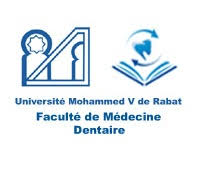 SEMESTRE 1 DUT ASSISTANTS DENTAIREsSemaine du 25/01/2021 au 30/01/2021Lun 25/01/21Mar 26/01/21Mer 27/01/21Jeu 28/01/21Vend 29/01/21Sam 30/01/2109h00 à 12h3009h00 à 12h3009h00 à 10h3009h00 à 10h3009h00 à 10h3009h00 à 10h30Comptabilité Pr.CHERKAOUISecrétariat médicalPr.ELHAFIRInformatiqueDr.ER-RAMLYMR .FAHIMTerminologie odontologiqueDr. ERRAJIComptabilité Pr.CHERKAOUISecrétariat médicalPr.ELHAFIR11h00 à12h3011h00 à12h3011h00 à12h3011h00 à12h30Comptabilité Pr.CHERKAOUISecrétariat médicalPr.ELHAFIRFrançaisDr.TAHIRIRadiologie et radioprotectionDr.AMMINOU13h30 à 15h0013h30 à 15h0012h00 à 13h3013h30 à 15h0013h30 à 15h0013h30 à 15h00Anglais Pr.ABBOU15h00 à 16h3015h00 à 16h3015h00 à 16h3015h00 à 16h3015h00 à 16h3015h00 à 16h30Gestion du cabinet dentairePr. JDIDIGestion du cabinet dentairePr. JDIDIPhotographieDr. EL HADIOUIPrésentielSalle d’informatiqueInformatiqueMR .FAHIM